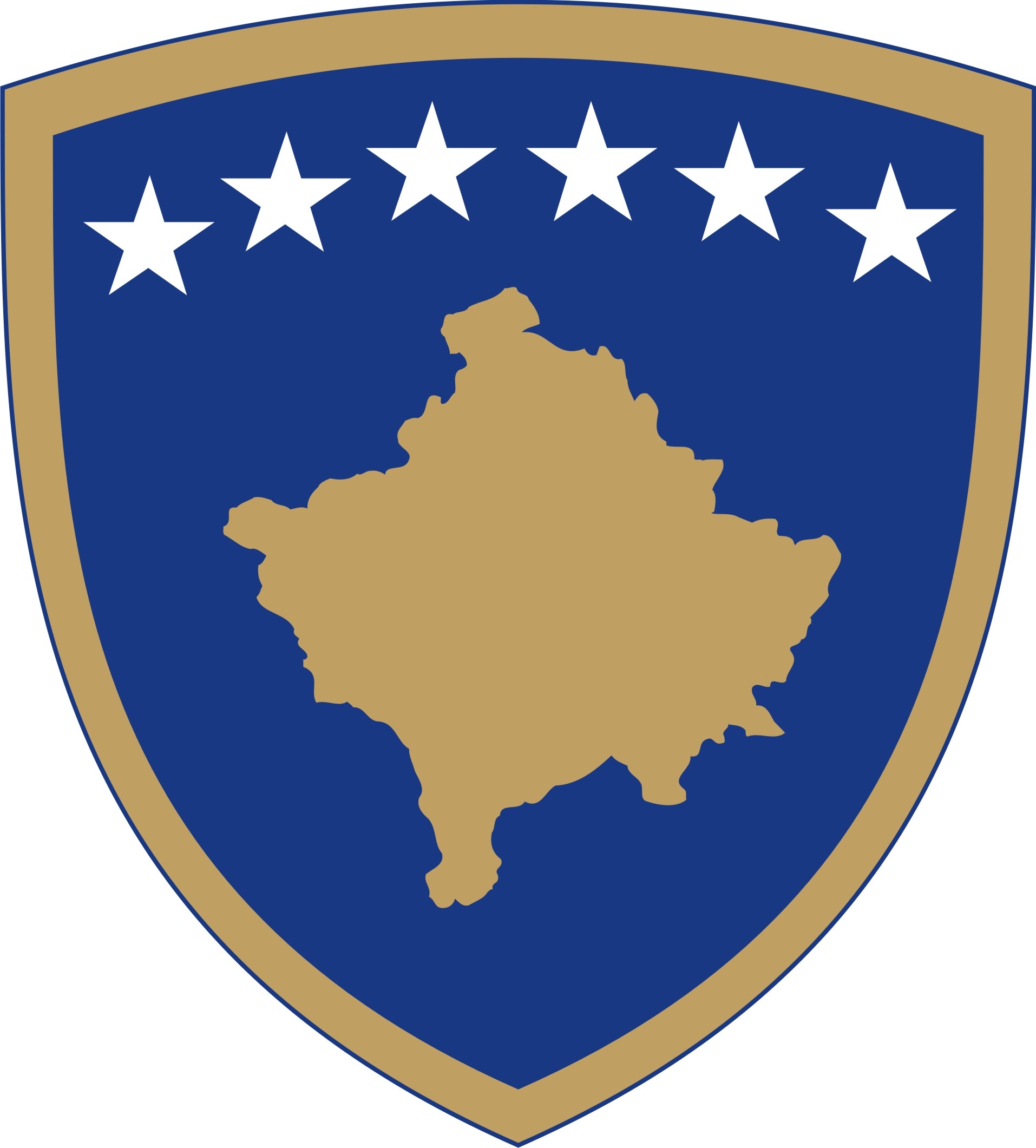 Republika e KosovësRepublika Kosova-Republic of KosovoQeveria-Vlada-Government Ministria e Zhvillimit EkonomikMinistarstvo Ekonomskog Razvoja-Ministry of Economic Development___________________________________________________________________________Dokument konsultimi për UDHËZIM ADMINISTRATIV (QRK) NR. ../2019 PËR MënyrËN E  ndarjes sË aksioneve të punëtorëve TË TREPÇA SH.APërmbledhje e shkurtër rreth UDHËZIMIT ADMINISTRATIV (QRK) NR. ../2019 PËR MënyrËN E  ndarjes sË aksioneve të punëtorëve TË TREPÇA SH.AKy Udhëzim Administrativ përcakton mënyrën  e ndarjes së aksioneve të punëtorëve të Trepça Sh.A, duke i përllogaritur sipas vlerës së aseteve të njësive biznesore ku punëtori ka marrëdhënie pune. Fushëveprimi i këtij Udhëzimi Administrativ rregullon mënyrën e ndarjes së aksioneve të Punëtorëve Trepça SH.A. Mënyra e ndarjes së aksioneve të punëtorëve bëhet sipas  përqindjes dhe  pjesëmarrjes në 20% të aksioneve, për secilin punëtor veç e veç, duke e përllogaritur sipas vlerës së aseteve të njësisë biznesore, ku punëtori ka marrëdhënie pune.Ky Udhëzim Administrativ referencë ka Nenin 4 të Ligjit Nr. 05/L- 120 Trepçën. Qëllimi i konsultimitQëllimi i konsultimit është përfshirja dhe roli i publikut në çështje të cilat adresohen në këtë Udhëzim Administrativ, rolin e shoqërisë civile përfshirë ndikimin e këtij akti te grupet që përfaqësohen nga organizatat e shoqërisë civile.Gjithashtu  rëndësia dhe  kontributi i publikut dhe organizatave të shoqërisë civile në draftimin e këtij Udhëzimi Administrativ përfshirja në procesin e konsultimit publik për një pjesëmarrje gjithëpërfshirëse në procesin e politik bërjes dhe vendimmarrjes me interes publik si dhe rritjen e transparencës.Ku dhe si duhet t’i dërgoni kontributet tuaja me shkrimAfati përfundimtar i dorëzimit të kontributit me shkrim në kuadër të procesit të konsultimit për Udhëzimin Administrativ është nga 09.01.2019 deri më 30.01.2019 në orën 16:00. Të gjitha kontributet me shkrim duhet të dorëzohen me shkrim sipas formatit të mëposhtëm tek: (Fazile Bekteshi, Ministria e Zhvillimit Ekonomik) apo në formë elektronike në e-mail adresën Fazile.Bekteshi@rks-gov.net , me titull “Kontribut ndaj procesit të konsultimit për Udhëzimin Administrativ”. Çka duhet të përmbajnë komentetEmri i personit/organizatës që jep komente:Fushat kryesore të veprimit të organizatës:Informatat e kontaktit të personit/organizatës (adresa, email, telefoni):Komentet:Data e dërgimit të komenteve:Forma e kontributit është e hapur, mirëpo preferohet që kontributet tuaja t’i përfshini në kuadër të tabelës së bashkëngjitur më poshtë në këtë dokument, e cila përfshin çështjet kyçe të këtij dokumenti.Bashkangjitur me këtë dokumenti gjeni Projekt Rregulloren (QRK) Nr. xx/2018 për Sistemin e Integruar Informativ për Zhvillim Ekonomik të Kosovës.Republika e KosovësRepublika Kosova-Republic of KosovoQeveria-Vlada-GovernmentMinistria e Zhvillimit EkonomikMinistarstvo Ekonomskog Razvoja-Ministry of Economic Development___________________________________________________________________________Consultation document on ADMINISTRATIVE INSTRUCTION (GRK) NO.../2019 ON THE MANNER OF DISTRIBUTION OF SHARES FOR TREPCA J.S.C. EMPLOYEESBRIEF ABOUT ADMINISTRATIVE INSTRUCTION (QRK) NO. ../2019 FOR THE DISTRIBUTION OF TREPÇA WORKSHOPS SH.A.This Administrative Instruction defines the way of dividing Trepça Sh.A employees, by calculating according to the value of the assets of the business units where the employee has a working relationship. Scope of this Administrative Instruction regulates the manner of division of Trepça Workers SH.A. The manner of employee share allocation is done according to percentage and participation in 20% of the shares for each individual worker, calculated according to the value of the business unit's assets, where the employee has a working relationship.This Administrative Instruction has a reference to Article 4 of Law no. 05 / L-120 Trepça.Purpose of consultationThe purpose of the consultation is the involvement and role of the public on issues addressed in this Administrative Instruction, the role of civil society including the impact of this act on groups represented by civil society organizations.Also, the importance and contribution of the public and civil society organizations in drafting this Administrative Instruction is included in the public consultation process for a comprehensive participation in the policy making and decision-making process of the public interest as well as increased transparency.Where and how should you send your contributions in writingThe deadline for submitting a written contribution in the framework of the consultation process for the Administrative Instruction is from 09.01.2019 to 30.01.2019 at 16:00. All written contributions must be submitted in writing according to the following format to: (Fazile Bekteshi, Ministry of Economic Development) or electronically at the e-mail address Fazile.Bekteshi@rks-gov.net entitled "Contribution to the process consultation on the Administrative Instruction ".What the comments should containName of person / organization that provides comments:The main areas of the organization:Information of contact person / organization (address, email, phone):Comments:Date of submitting of comments:Form of inputs is open, but preferable is to include your comments within the table which is attached below to this document, which includes the key issues of this document.Attached to this document please find the Draft Regulation No. xx/2018 on Integrated Information System for Economic Development of Kosovo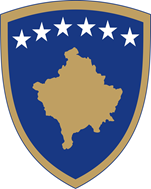 Republika e KosovësRepublika Kosova-Republic of KosovoQeveria-Vlada-GovernmentMinistria e Zhvillimit EkonomikMinistarstvo Ekonomskog Razvoja-Ministry of Economic Development_____________________________________________________________________Dokument konsultacija o ADMINISTRATIVNO UPUTSTVO (VRK) Br.../2019 O NAČINU RASPODELE DEONICA RADNICIMA TREPČA D.DKRATAK O UPRAVNOJ UPRAVI (QRK) BR. ../2019 ZA DISTRIBUCIJU TREPÇA RADIONICA SH.A.Ovo Administrativno uputstvo definiše način podjele zaposlenih u Trepči Sh.A, izračunavanjem prema vrijednosti imovine poslovnih jedinica u kojima zaposlenik ima radni odnos. Opseg ovog Administrativnog uputstva reguliše način podjele radnika Trepče SH.A. Način raspodjele udjela zaposlenika vrši se prema postotku i učešću u 20% dionica za svakog pojedinog radnika, izračunatog prema vrijednosti imovine poslovne jedinice, gdje zaposlenik ima radni odnos.Ovo Administrativno uputstvo se poziva na član 4 Zakona br. 05 / L-120 Trepča.Svrha konsultacijaSvrha konsultacija je uključivanje i uloga javnosti o pitanjima koja se razmatraju u ovom Administrativnom uputstvu, ulozi civilnog društva, uključujući uticaj ovog akta na grupe koje predstavljaju organizacije civilnog društva.Takođe, značaj i doprinos javnosti i organizacija civilnog društva u izradi ovog Administrativnog uputstva uključen je u proces javnih konsultacija za sveobuhvatno učešće u procesu kreiranja politike i donošenja odluka od javnog interesa, kao i povećane transparentnosti.Gdje i kako biste trebali poslati svoje doprinose u pisanom oblikuRok za podnošenje pisanog doprinosa u okviru procesa konsultacija za administrativno uputstvo je od 09.01.2019 do 30.01.2019 u 16:00. Svi pisani prilozi moraju biti dostavljeni u pisanom obliku prema sljedećem formatu: (Fazile Bekteshi, Ministarstvo ekonomskog razvoja) ili elektronskim putem na e-mail adresu Fazile.Bekteshi@rks-gov.net pod naslovom "Doprinos procesu konsultacije o administrativnom uputstvu.U prilogu ovog dokumenta, molimo da pronađete Nacrt Pravilnika (VRK) Br. XX/2018 o Integrisanom Informacionom Sistemu za Ekonomski Razvoj Kosova.Çështjet kyçeKomente rreth draftit aktualKomente shtesë123Key issues Comments in regard to actual draft Additional Comments 123Ključna pitanja Komentari o trenutnom nacrtuDodatni komentari123